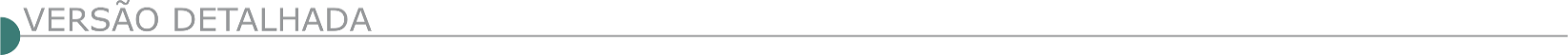 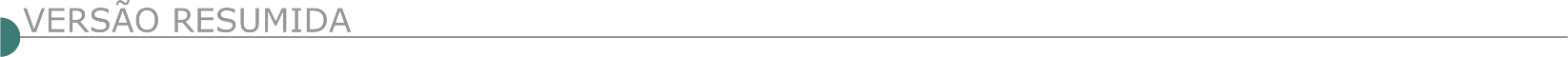 ESTADO DE MINAS GERAISEMATER-MG SEI N.º 3040.01.0005647/2022-16 – PROCESSO 3041033 000001/2022 - PREGÃO ELETRÔNICO Nº 49/2022Através do site www.compras.mg.gov.br - Pregão eletrônico nº 49/2022 - Objeto: Contratação de empresa para execução de serviço de Engenharia para Reforma/Revitalização do edifício que receberá a sede da EMATER-MG/Unidade Regional, em Ipatinga-MG, com fornecimento de materiais e mão de obra, conforme condições, detalhamento e especificações constantes no Termo de Referência e Projeto Básico. Recebimento das propostas até 27/10/2022 às 09:29h. Sessão pública 27/10/2022 às 09:30h. Informações: e-mail cpl3@emater.mg.gov.br. ALÉM PARAÍBA PREFEITURA MUNICIPAL PROCESSO Nº 223/2022 TOMADA DE PREÇOS Nº 009/2022Torna público – abertura às 13:00 horas do dia 31/10/2022 em sua sede. Objeto: Contratação empresa especializada em obras de engenharia para EXECUÇÃO DA REFORMA NAS INSTALAÇÕES DA ESCOLA ANNA MATTOS DE OLIVEIRA, no bairro Goiabal, em virtude da rescisão unilateral de contrato de prestação de serviços, compreendendo os serviços especificados conforme projeto básico, planilha orçamentária, cronograma e memorial descritivo e demais anexos. O Edital em inteiro teor e posteriores avisos estarão à disposição a partir do dia 07/10/2022, pelo site www.alemparaiba.mg.gov.br. Maiores informações, através do telefone (32) 3462-6733, ramal 210. ARACITABA PREFEITURA MUNICIPAL PREGÃO 018/2022 O Município de Aracitaba torna público a republicação do edital para sessão de licitação na modalidade de Pregão Presencial, que tem por objetivo a prestação dos serviços de recebimento, tratamento e disposição final em aterro sanitário licenciado, dos resíduos sólidos urbanos domiciliares, comerciais e públicos de características domiciliares, não perigosos (Classe II, NBR ABNT 10.004:2004) gerados no Município de Aracitaba/MG. A sessão terá início às 10:00 horas (dez horas) do dia 25 de outubro de 2022, na Sala de Licitações da Prefeitura, situada à Praça Barão de Montes Claros, 16, centro, no Município de Aracitaba/ MG. O edital de licitação está à disposição dos interessados nos dias úteis no local já mencionado no horário comercial. Aracitaba, 06 de outubro de 2022. ARAPUÁ PREFEITURA MUNICIPAL REAVISO DE LICITAÇÃO: TOMADA DE PREÇOS Nº 002/2022 Objeto: Contratação de empresa especializada para execução de obra de infraestrutura, no acesso à cidade de Arapuá e implantação de pista de caminhada, de acordo com as condições e especificações técnicas contidas no presente edital e seus anexos, sob o regime de empreitada global. Abertura dia 21 de outubro de 2022 às 14:00hs. Solicitação do Edital na sede da Prefeitura, situada à Praça São João Batista, nº 111, Centro, Arapuá/MG, ou pelo site http://arapua.mg.gov.br/. ARAXÁ PREFEITURA MUNICIPAL -LICITAÇÃO. PREGÃO ELETRÔNICO Nº 09.162/2022. PROCESSO 234/2022. O Município torna público a contratação de empresa especializada em engenharia civil, incluindo fornecimento de material e mão de obra, para reforma da Unidade de Saúde - UNISSE, localizada no bairro Vila Santa Terezinha na cidade de Araxá MG, conforme processo licitatório nº 234/2022. Acolhimento das propostas 07/10/2022 a partir das 17:00 horas até 21/10/2022 às 09:00 horas; Abertura das Propostas de Preços e Início da sessão de disputa de preços dia 21/10/2022 às 09:00 horas. Local: www.licitanet.com.br. Para todas as referências de tempo será observado o horário de Brasília – DF. Edital disponível nos sites: www.licitanet.com.br e www.araxa.mg.gov.br no dia 07/10/2022. Setor de Licitações: 0(34)3691-7082. PREFEITURA DE ARCOS DEPARTAMENTO DE LICITAÇÕES PREFEITURA MUNICIPAL DE ARCOS PL 563/2022 AVISO DE EDITAL - PROCESSO LICITATÓRIO Nº 563/2022 CONCORRENCIA PÚBLICA Nº 011/2022 OBJETO: Contratação de empresa para execução de obra de pavimentação de vias proposta SICONV nº918538/2021. ABERTURA DA SESSÃO: Dia 11/11/2022 as 13:30horas.LOCAL:Departamento de Licitações e Contratos, situado à Rua Getúlio Vargas, nº 228 – centro – Arcos/MG CONSULTAS AO EDITAL: Na internet, no site www.arcos.mg.gov.br ou no Departamento de Licitações e Contratos supracitado ESCLARECIMENTOS: e-mail: arcoslicita@arcos.mg.gov.br, telefone: (37) 3359-7905. Departamento de Licitações e Contratos supracitado.DEPARTAMENTO DE LICITAÇÕES PREFEITURA MUNICIPAL DE ARCOS PL 570/2022 AVISO DE EDITAL - PROCESSO LICITATÓRIO Nº 570/2022 CONCORRENCIA PÚBLICA Nº 012/2022 OBJETO: Contratação de empresa para ampliação e reforma do parque aquático no município de Arcos/MG. ABERTURA DA SESSÃO: Dia 16/11/2022 as 13:30horas.LOCAL:Departamento de Licitações e Contratos, situado à Rua Getúlio Vargas, nº 228 – centro – Arcos/MG - CONSULTAS AO EDITAL: Na internet, no site www.arcos.mg.gov.br ou no Departamento de Licitações e Contratos supracitado ESCLARECIMENTOS: e-mail: arcoslicita@arcos.mg.gov.br, telefone: (37) 3359-7905.BARBACENA PREFEITURA MUNICIPAL AVISO DE LICITAÇÃO - TP 010/2022 – PRC 138/2022. OBJETO: Contratação de empresa para conclusão das obras de construção da cobertura da quadra da E.M. Oswaldo Fortini. Abertura: 25/10/2022 às 14:00. Informações: licitacao@barbacena.mg.gov.br. BICAS PREFEITURA MUNICIPAL - PROCESSO Nº 164/2022. MODALIDADE TOMADA DE PREÇOS Nº 07/2022“Tipo Menor Preço, Regime de Execução - Empreitada por preço global”. Encontra-se aberto no Departamento de Licitações da Prefeitura Municipal de Bicas, o edital referente a Contratação de empresa especializada para obra de execução de muro gabião na rua Otaviano Rezende. A sessão será realizada no dia 21/10/2022, às 15h00min. Os interessados poderão obter cópia do edital na Praça Raul Soares, nº 20, na cidade de Bicas ou acessar o endereço eletrônico http://www.bicas.mg.gov.br. BOCAIUVA PREFEITURA MUNICIPAL - LICITAÇÃO.PROCESSO LICITATÓRIO 124/22. TOMADA DE PREÇOS 14/22.Objeto: Contratação de empresa especializada para execução de obra de reforma do posto de saúde do Distrito de Sentinela. Sessão dia 24/10/22 ás 10:00 h. Processo Licitatório 178/22. Tomada de Preços 21/22. Objeto: Contratação de empresa especializada para execução de obra de construção de quadras poliesportivas na Escola Mun. Francisco Alves Carneiro no distrito de Machado Serrano, na Escola Mun. Vicente de Paula Pimenta no bairro Cachoeirinha e na Escola Mun. Coronel Flamínio Freire no distrito de Pedregulho do Vale. Sessão dia 25/10/22 ás 09:00 h. Edital disponível no site www.bocaiuva.mg.gov.br e pelo e-mail licitacao@bocaiuva.mg.gov.br. CARANAÍBA PREFEITURA MUNICIPAL EXTRATO DO EDITAL DE TOMADA DE PREÇOS Nº 003/2022. O município de Caranaíba/MG torna público que fará realizar licitação na Modalidade Tomada de Preço, tipo “MENOR PREÇO” e Critério de Julgamento “Menor Preço Por Empreitada Global”, sob a forma de execução indireta, tendo por finalidade a Contratação de empresas do ramo da engenharia ou arquitetura e urbanismo, sob o regime de empreitada por preço global, para execução de obra de pavimentação em blocos de concreto, no Morro que dá saída para Município de Capela Nova, pertencente ao município de Caranaíba/MG. Entrega dos envelopes será até às 10h no dia 25/10/2022. O Edital na integra poderá ser obtido através do site oficial do município www.caranaiba.mg.gov.br ou através do e-mail: licitacao@caranaíba.mg.gov.br. TOMADA 004/2022 Município de Caranaíba/MG torna público que fará realizar licitação na Modalidade Tomada de preço, tipo “MÇ” e critério de Julgamento “Menor preço por empreitada Global”, sob a forma de execução indireta, tendo por finalidade a Contratação de empresas do ramo da engenharia ou arquitetura e urbanismo, sob o regime de empreitada por preço global, de empresa especializada em pavimentação em BQ nas vias urbanas do município de Caranaíba/MG, entrega dos envelopes será até às 13h no dia 25/10/2022. O Edital na integra poderá ser obtido através do site oficial do município www.caranaiba.mg.gov.br ou através do e-mail: licitacao@caranaíba.mg.gov.br – Fábio Henriques Dutra – Prefeito Municipal.CARANGOLA PREFEITURA MUNICIPAL AVISO DE LICITAÇÃO - PROCESSO LICITATÓRIO Nº 261/2022 - TOMADA DE PREÇOS Nº 020/2022 Objeto: Contratação de empresa, para execução, por empreitada global, da obra de pavimentação de trecho - Ruas Professor Augusto Marinho Amarante e Clovis Campos Alvim - e drenagem no Loteamento Petrópolis, no município de Carangola/ MG; tudo conforme Edital, projeto básico e demais anexos. Abertura: 27/10/2022, às 09:30min - Informações: Pref. Municipal, Praça Cel. Maximiano,88, Centro, Carangola/MG - Tel: (32) 3741-9622.CATAS ALTAS PREFEITURA MUNICIPAL TOMADA DE PREÇOS N° 012/2022 O Município De Catas Altas/MG torna público a realização da TP n° 012/2022, PRC no 182/2022Objeto: Contratação de empresa especializada para a construção de Pista de Skate tipo “Street”, “Pumptrack” e muro de escalada tipo “boulder”. Início da sessão: 26/10/2022 – 08:00h. O edital encontra-se disponível no síte: http://portaltransparencia.catasaltas.mg.gov.br/licitacoes. Mais informações via e-mail: cpl@catasaltas.mg.gov.br. Tel: 31-3832-7113.CATAS ALTAS PREFEITURA MUNICIPAL ERRATA TOMADA DE PREÇOS Nº 011/2022 O Município De Catas Altas/MG torna público ERRATA da TP nº 011/2022, PRC nº 180/2022, objeto: contratação de empresa especializada para revitalização da área de lazer do Centro de Eventos, Rua Maquiné em Catas Altas/MG. Início da sessão: 25/10/2022 – 08:00h. A errata encontra-se disponível no síte: http://portaltransparencia.catasaltas.mg.gov.br/licitacoes. Mais informações via e-mail: cpl@catasaltas.mg.gov.br. Tel: 31-3832-7113.CAXAMBU PREFEITURA MUNICIPAL AVISO DE LICITAÇÃO. PROCESSO 143/2022 PREGÃO ELETRÔNICO 114/2022. Objeto: Locação de caminhão com compactadores para coleta de resíduos sólidos urbanos, com o motorista, conforme termo de referência. Data de abertura: 20/10/2022 às 10:00 h de Brasília. Edital disponível no www.caxambu.mg.gov.br e www.bll.org.br. CHALÉ PREFEITURA MUNICIPAL - TOMADA DE PREÇOS Nº 003/2022 O Município de Chalé, MG, torna público que fará realizar licitação na modalidade Tomada de Preços nº 003/2022, no dia de 24/10/2022, às 13h00min, cujo objeto é a contratação de empresa especializada, para execução obras de Pavimentação de via pública no Distrito de Professor Sperbert (Rua Avelino Gregório de Laia), no Município de Chalé, MG, em bloquetes sextavados, com fornecimento de material e mão de obra, conforme Contrato de Repasse nº 916587/2021/MDR/CAIXA. A íntegra do edital encontra-se a disposição dos interessados na sede da Prefeitura Municipal de Chalé/MG e site oficial do município: www.chale.mg.gov.br. Informações: Fone: (33) 3345-1208 ou por e-mail: licitacao@chale.mg.gov.br.TOMADA DE PREÇOS Nº 004/2022 O Município de Chalé, MG, torna público que fará realizar licitação na modalidade Tomada de Preços nº 004/2022, no dia de 25/10/2022, às 09h00min, cujo objeto é a contratação de empresa especializada, para construção de 01 (uma) Unidade Básica de Saúde, com fornecimento de material e mão de obra, no Município de Chalé, MG. A íntegra do edital encontra-se a disposição dos interessados na sede da Prefeitura Municipal de Chalé/MG e site oficial do município: www.chale.mg.gov.br. Informações: Fone: (33) 3345-1208 ou por e-mail: licitacao@chale.mg.gov.br. DIVINÓPOLIS PREFEITURA MUNICIPAL - PROCESSO LICIT. Nº. 309/2022 CONCORRÊNCIA PÚBLICA Nº. 32/2022Tipo menor valor, cujo objeto é a contratação de empresa para execução de obras civis de manutenção e/ ou readequação de calçadas, passeios e ilhas para pedestres e portadores de necessidades especiais - PNE, com fornecimento de materiais, em locais diversos do município de Divinópolis/MG. A abertura dos envelopes dar-se-á no dia 08 de novembro de 2022 às 09h:00min, na sala de licitações desta Prefeitura. O edital em seu inteiro teor estará à disposição dos interessados no site: www.divinopolis.mg.gov.br. Informações e esclarecimentos poderão ser obtidos pelos telefones (37) 3229-8127 / 3229-8128. AVISO DE ABERTURA DE LICITAÇÃO. PROCESSO LICITATÓRIO Nº. 353/2022 TOMADA DE PREÇOS Nº. 36/2022Tipo menor valor, cujo objeto é a contratação de empresa especializada com fornecimento de materiais, equipamentos e mão de obra qualificada para a execução de muro na quadra da Associação de Moradores Santa Tereza, localizado à rua Antônio Silva Sobrinho, bairro Santa Tereza no município de Divinópolis/MG. A abertura dos envelopes dar-se-á no dia 25 de outubro de 2022 às 09h:00min, na sala de licitações desta Prefeitura. O edital em seu inteiro teor estará à disposição dos interessados no site: www.divinopolis.mg.gov.br. Informações e esclarecimentos poderão ser obtidos pelos telefones (37) 3229-8127 / 3229-8128. DIVINO DAS LARANJEIRAS PREFEITURA MUNICIPAL – PROC. LICIT. Nº: 40/2022. TP Nº: 06/2022.O Município Divino das Laranjeiras/MG, através da CPL, comunica que abrirá Processo Licitatório Nº: 40/2022, Modalidade Tomada de Preços Nº: 06/2022, tipo menor preço, cujo objeto é a contratação de empresa de engenharia para execução de obra de construção da Escola Municipal Coraçãozinho Infantil, no Distrito de Macedônia das Laranjeiras, Município de Divino das Laranjeiras, com data de abertura prevista para o dia 24 de outubro de 2022 às 09h00. O Edital completo está à disposição dos interessados, na Prefeitura Municipal de Divino das Laranjeiras, nos dias úteis das 08h00 às 11h00 das 13h00 às 16h00, sito à Praça Anacleto Falci, 280 – Centro - Divino das Laranjeiras/MG, e gratuitamente através de mídia gravada em dispositivo do interessado ou em download no seguinte site: http://divinodaslaranjeiras.mg.gov.br/licitacoes/, tel. (33) 99912-1893. DOM JOAQUIM PREFEITURA MUNICIPAL PROC. LICIT. N° 60/2022, MODALIDADE TOMADA DE PREÇO N° 07/2022Objeto “Execução de pavimentação em bloquete sextavado, com execução de base, sub-base e subleito no trecho da Rua dos Lopes, totalizando aproximadamente 650 metros lineares”. A reunião acontecerá dia 24/10/2022 às 09:00h, na sala de reuniões do prédio da prefeitura. O edital poderá ser retirado no site http://domjoaquim.mg.gov.br na aba “Transparência > Editais e Contratos” ou solicitado pelo e-mail licitacao@domjoaquim.mg.gov.br. Outras informações pelo telefone 31-3866-1212. DOM VIÇOSO PREFEITURA MUNICIPAL AVISO DE LICITAÇÃO. PROCESSO DE LICITAÇÃO 070/2022, TOMADA PREÇOS 003/2022. A Prefeitura Municipal de Dom Viçoso/MG torna público que realizará Licitação na Modalidade Tomada de Preços, Regime de Empreitada por Preço Global, para Contratação de empresa para as obras de Pavimentação em Bloquetes Sextavados de concreto em 04 Trechos, de ruas e estradas, em área rural e urbana, de Dom Viçoso-MG. Recebimento de envelopes no dia 25/ 10 /2022 até às 13:00 horas - Abertura às 13h01min do mesmo dia. O Edital está disponível no site: www.domvicoso.mg.gov.br. Esclarecimentos poderão ser solicitados pelo e-mail: licitacaodomvicoso@yahoo.com.br, ou tel. (35) 3375-1100. EWBANK DA CÂMARA PREFEITURA MUNICIPAL - LICITAÇÃO PÚBLICA N. º 129/2022, TOMADA DE PREÇOS N. º 002/2022Objeto é “Contratação de empresa especializada para prestação de serviços através do regime por Empreitada Global, para realizar a 1° etapa das obras de reforma, ampliação e revitalização do Parque Municipal de Ewbank da Câmara. ”, sendo a abertura para o dia 20 de outubro de 2022, às 10h - Pregoeira. O Edital completo poderá ser obtido pelos interessados somente pelo Site Oficial da Prefeitura do Município de Ewbank da Câmara, pelo link http:// www.ewbankdacamara.mg.gov.br/portal/index.php?link=licitacoes, dúvidas, entre em contato pelo telefone (32) 3255-1271, com a Divisão de Compras e Licitações. 05 de outubro de 2022.FRONTEIRA PREFEITURA MUNICIPAL - AVISO - EDITAL DE LICITAÇÃO TOMADA DE PREÇOS Nº 013/2022“Menor Preço Global” Prefeitura Municipal de Fronteira - Aviso - Edital de Licitação - Tomada de Preços nº 013/2022 - “Menor Preço Global” - refeito Municipal no uso de suas atribuições legais, torna público que receberá até às 09hrs20min do dia 25 de outubro de 2022, os envelopes de Habilitação e propostas, no protocolo central, sito na Av. Minas Gerais nº 110 - entro - Fronteira/MG, referente à Tomada de preços nº 013/2022, objetivando a contratação de empresa especializada na área da engenharia, para execução de obras de pavimentação asfáltica em diversos logradouros deste município, conforme Convênio de Saída nº 1301001033/2021/SEINFRA, firmado entre o estado de Minas Gerais, por intermédio da Secretaria de Estado de Infraestrutura e Mobilidade e o município de Fronteira/MG. Edital disponível no endereço eletrônico: www.fronteira.mg.gov.br/licitacao/.GOVERNADOR VALADARES - SERVIÇO AUTÔNOMO DE ÁGUA E ESGOTO - SAAE EDITAL PROCESSO LICITATÓRIO Nº 113/2022 PREGÃO PRESENCIAL Nº 078/2022O SAAE – Serviço Autônomo de Água e Esgoto do Município de Governador Valadares, torna público que fará realizar o Processo Licitatório nº 113/2022, na modalidade de Pregão Presencial nº 078/2022, tipo menor preço global, que tem por objeto a contratação de empresa especializada para execução dos SERVIÇOS DE INTERRUPÇÃO (CORTE) E RESTABELECIMENTO (RELIGAÇÃO) DO FORNECIMENTO DE ÁGUA e atividades correlatas. O Edital encontra-se disponível no site: www.saaegoval.com.br, podendo ser obtido, também, através do e-mail licitacao@saaegoval.com.br. O início de julgamento dar-se-á às 09h00min do dia 20 de outubro de 2022. GUARANÉSIA PREFEITURA MUNICIPAL EXTRATO DE EDITAIS. PROCESSO Nº. 257/2022 TOMADA DE PREÇO Nº. 013/2022.Menor Preço Global. Objeto: Prestação de serviço para obra de execução de muro, plantio de grama, passeio em concreto e adequações na obra de quadra escolar esportiva coberta e com vestiários, no CEMEI Tereza Cristina Alves Faiad Minchillo. Data e hora de abertura: 27/10/2022. IRAÍ DE MINAS PREFEITURA MUNICIPAL AVISO DE LICITAÇÃO TOMADA DE PREÇO 012/2022O Município de Iraí de Minas/MG, através da Comissão Permanente de Licitação, torna público que às 09:00 horas do dia 31 de outubro de 2022, estará realizando Tomada de Preço para prestação de serviços de recapeamento asfáltico em diversas Ruas na Cidade de Iraí de Minas/ MG. O edital completo com todas as informações se encontra à disposição no setor de licitação. Maiores informações pelo tel. (034) 3845- 1210, horário das 08:00 às 17:00.AVISO DE LICITAÇÃO TOMADA DE PREÇO 013/2022 O Município de Iraí de Minas/MG, através da Comissão Permanente de Licitação, torna público que às 13:00 horas do dia 31 de outubro de 2022, estará realizando Tomada de Preço para prestação de serviços de recapeamento asfáltico em diversas Ruas na Cidade de Iraí de Minas/ MG. O edital completo com todas as informações se encontra à disposição no setor de licitação. Maiores informações pelo tel. (034) 3845- 1210, horário das 08:00 às 17:00.PREFEITURA MUNICIPAL DE ITABIRA AVISO DE LICITAÇÃO PREGÃO PRESENCIAL PMI/SMA/SUCON N° 127/2022 PROCESSO PMI/SMA/SUCON N° 223/2022 Cujo objeto consiste em: Contratação de empresa para execução de reforma da CMEI Bom Pastor e Escola Municipal Marina Bragança de Mendonça, no município de Itabira/MG. Recebimento dos envelopes de propostas e habilitação: Dia 19/10/2022 às 09h30min no Auditório da Prefeitura Municipal de Itabira/MG. O edital estará disponível através do site no endereço: www.itabira.mg.gov.br (Portal da Transparência Administração Licitações), ou poderá ser solicitado através do e-mail: contratositabira@yahoo.com.br, de 12h as 17h.ITAJUBÁ PREFEITURA MUNICIPAL CONCORRÊNCIA PÚBLICA Nº 001/2022. Contratação de empresa para Drenagem Urbana do Parque Científico e Tecnológico de Itajubá – PCTI, em atendimento à Secretaria Municipal de Ciência e Tecnologia, Indústria e Comércio – SMICT. A abertura das propostas será no dia 07/11/2022 às 14:00 horas. Os interessados deverão protocolar os documentos de habilitação e proposta comercial até às 13 horas e 45 minutos do dia 07/11/2022. Edital na integra - www.itajuba.mg.gov.br. Informações tel. (35) 99898-6949 ou pelo e-mail licitaitajuba@gmail.com. ITANHOMI PREFEITURA MUNICIPAL TOMADA DE PREÇOS Nº 007/2022 Aviso de Licitação: A Prefeitura Municipal de Itanhomi, torna público, para conhecimento de todos, que fará realizar no dia 25/10/2022, às 08:00 h, a Licitação Nº 041/2022 - modalidade TP Nº 007/2022, tipo Menor Preço Global, em conformidade com a Lei 8.666/93. Os envelopes deverão ser protocolados na Prefeitura até às 08:00 h do dia 25/10/2022. O objeto da presente licitação é a contratação de empresa especializada em engenharia para execução de obra de reforma do prédio da prefeitura Municipal de Itanhomi. DTAL se encontra à disposição dos interessados, que poderão adquiri-lo até o dia 24/10/2022, das 7:00 às 11:00 e das 12:00 às 16:00 h, junto à L, em sua sede à Av. JK, 91 - entro - Itanhomi/MG - 35.120-000, mediante apresentação de G no valor de $ 100,00, devidamente quitada, disponível no Deptº Imobiliário da Prefeitura. Para maiores esclarecimentos entre em contato com a L, através do telefone (33) 3231-1345. TP Nº 008/2022 - AVISO DE LICITAÇÃOA prefeitura Municipal de Itanhomi, torna público, para conhecimento de todos, que fará realizar no dia 25/10/2022, às 13:00 h, a Licitação Nº 042/2022 - modalidade TP Nº 008/2022, tipo Menor Preço Global, em conformidade com a Lei 8.666/93. Os envelopes deverão ser protocolados na Prefeitura até às 13:00 h do dia 25/10/2022. O objeto da presente licitação é a contratação de empresa especializada em engenharia para execução de obra de construção de almoxarifado, anexos e cobertura metálica. O EDITAL se encontra à disposição dos interessados, que poderão adquiri-lo até o dia 24/10/2022, das 7:00 às 11:00 e das 12:00 às 16:00 h, junto à CPL, em sua sede à Av. JK, 91 - Centro - Itanhomi/MG - CEP: 35.120-000, mediante apresentação de GR no valor de R$ 100,00, devidamente quitada, disponível no Deptº Imobiliário da Prefeitura. Para maiores esclarecimentos entre em contato com a CPL, através do telefone (33) 3231- 1345. Prefeitura Municipal.ITAÚNA PREFEITURA MUNICIPAL - TOMADA DE PREÇOS 015/2022 A Prefeitura de Itaúna torna público o processo licitatório nº 414/2022, na modalidade Tomada de Preços nº 015/2022. Abertura para o dia 27/10/2022 às 08h30. Objeto: Contratação de empresa especializada para execução de 15.000 m2 de recomposição de pavimentação poliédrica, em diversas vias públicas do Município de Itaúna/MG, danificadas pelo tempo, uso e/ou execução e manutenção de redes de drenagem pluvial. A íntegra do Edital e seus anexos estarão disponíveis no site www.itauna.mg.gov.br - www.itauna.mg.gov.br a partir do dia 07/10/2022.JABOTICATUBAS PREFEITURA MUNICIPAL – PROCESSO LICITATÓRIO Nº 093/2022 - TOMADA DE PREÇOS Nº 006/2022 A Prefeitura Municipal de Jaboticatubas/MG, através de sua Comissão Permanente de Licitação, torna pública a TOMADA DE PREÇOS Nº 006/2022. OBJETO: Contratação de empresa para execução das obras de construção de ponte na Comunidade do Barreiro, zona rural do Município de Jaboticatubas/MG. Data: 24 de outubro de 2022; Horário: 09 horas; Tipo: Menor preço global; Critério de Julgamento: Preço Global. Maiores informações: Pça Nossa Senhora da Conceição, 38 – Centro, CEP 35.830-000, Jaboticatubas/MG; Telefax: (31)3683-1071; Site: www.jaboticatubas.mg.gov.br; e-mail: licitacao@jaboticatubas.mg.gov.br. JACINTO PREFEITURA MUNICIPAL AVISO TOMADA DE PREÇO 010/2022 Será realizado no dia 25/10/2022, às 09:00 horas, a Tomada de Preço nº 010/2022 – Objeto: contratação de empresa para execução de obra de pavimentação em bloquetes sextavado na Rua Delcides Mendes Leal, Rua Nova, Rua Reinaldo Quadro de Moraes e Rua Maria Otelina - Distrito de Jaguarão - Jacinto/MG, com fornecimento de materiais e mão de obra, conforme Emenda Constitucional 105/2019. Edital e informações encontram-se à disposição dos interessados na sala de licitações localizada na Av. Antônio Ferreira Lúcio, nº 343, centro, tele/ fax (0xx33) 3723-1187, e-mail: licitacaojacinto1@gmail.com, nos dias úteis, no horário de 08:00 às 12:00 e 14:00 às 17:00 horas. AVISO TOMADA DE PREÇO 011/2022 Será realizado no dia 25/10/2022, às 11:00 horas, a Tomada de Preço nº 011/2022 – Objeto: Contratação de empresa para execução de obra de pavimentação em bloquetes sextavado na Rua Professora Maria do Socorro Lúcio, Rua Érico Lemos Leite e Rua Clemente Prates na sede do Município de Jacinto-MG, com fornecimento de materiais e mão de obra, conforme recursos provenientes do acordo celebrado pela mineradora “Vale”. Edital e informações encontram-se à disposição dos interessados na sala de licitações localizada na Av. Antônio Ferreira Lúcio, nº 343, centro, tele/fax (0xx33) 3723-1187, e-mail: licitacaojacinto1@gmail.com, nos dias úteis, no horário de 08:00 às 12:00 e 14:00 às 17:00 horas. JACUÍ PREFEITURA MUNICIPAL EXTRATO DA TP Nº. 12/2022 TORNA PÚBLICO PROCESSO LICITATÓRIO Nº. 165/2022, TOMADA DE PREÇOS Nº. 12/2022Tipo menor preço global. Objeto: Contratação de Empresa construtora para execução de serviços de restauração do Antigo Cine Clube de Jacuí, incluindo materiais e mão de obra, seguindo os critérios do Projeto de Reforma. A abertura será dia 25/10/2022, às 09:00. Edital completo e demais informações - www.jacui.mg.gov.br - Tel: (35) 3593-1250. JEQUITIBÁ CÂMARA MUNICIPAL TP 01-2022 PL 02-2022. Menor Preço. Empreitada Integral. Lei 8.666/93 Obj: Contratação de empresa especializada em obras e serviços de engenharia para realização de obras visando a construção (Etapa - A) da Sede da Câmara. Mais Inf. e Edital: (31) 3717-6238 (12h às 18h), e-mail: cmjequitibamg@gmail.com, site: www.camarajequitiba.mg.gov.br. Entrega dos envelopes até 9h de 27/10/2022. Análise dos doc e propostas a partir desse horário nesta data. JOÃO MONLEVADE PREFEITURA MUNICIPAL AVISO DE LICITAÇÃO REFERENTE À CONCORRÊNCIA Nº 24/2022 O Município de João Monlevade torna pública a licitação referente à Concorrência nº 24/2022. Objeto: contratação de empresa para execução de pavimentação em diversas ruas do município de João Monlevade, com fornecimento de equipamentos, mão-de-obra, materiais e serviços técnicos necessários à execução do objeto, em conformidade com planilha de custos, cronograma, memorial descritivo e anexo deste edital. Data de abertura: 16/11/2022 às 08:30h. Edital disponível no site do município www.pmjm.mg.gov.br. Mais informações: (31) 3859- 2525.MANGA PREFEITURA MUNICIPAL TOMADA DE PREÇO Nº 006/2022 Extrato de Edital para Publicação - Ref.: Processo Nº 103/2022 - Tomada de Preço Nº 006/2022. Data da Entrega: 25 de outubro de 2022, até às 09:00 horas. Data para abertura dos envelopes: 25 de outubro de 2022, às 09:00 horas. O Município de Manga, Estado de Minas Gerais, Sediada na Praça Coronel Bembem, 1477, centro, torna público, para conhecimento dos interessados a participar do presente certame licitatório, na modalidade acima inscrita, tendo como objeto a Contratação de Empresa Especializada para Construção de Espaço Multiuso para Atendimento a Escola Estadual Presidente Olegário Maciel, conforme RESOLUÇÃO SEGOV Nº 753 de 05 de maio de 2020, com fornecimento de mão-de-obra e de materiais. O procedimento licitatório e o contrato que dele resultar obedecerão, integralmente, às normas da Lei Federal 8.666/93 e suas alterações em vigor e ao estabelecidos neste edital. O inteiro teor deste ato convocatório e de seus anexos encontra-se à disposição dos interessados nos seguintes locais: Departamento de Compras e Licitações da Prefeitura Municipal de Manga situado a Praça Coronel Bembem, 1477 - Centro - CEP 39.460-000 - Manga (MG). Informações: E-mail: cpl.manga@yahoo.com.br, e no site www.manga.mg.gov.br. MARIANA PREFEITURA MUNICIPAL PREGÃO PRESENCIAL N°035/2022.Objeto: Contratação de empresa especializada para prestação de serviços de implantação e manutenção paisagística em praças públicas, arborizadas urbana e cercamento para proteção de nascentes e áreas verdes do Município de Mariana a pedido da Secretaria de Meio Ambiente. Abertura: 21/10/2022 às 08:45min. Edital e Informações, Praça JK S/ Nº, Centro de 08:00 às 17:00horas. Site: www.pmmariana.com.br, e-mail: licitacaoprefeiturademariana@gmail.com. Tel: (31)35579055. MARIANA PREFEITURA MUNICIPAL - PREGÃO PRESENCIAL N°036/2022. Objeto: Contratação de empresa especializada para a execução de limpeza das margens vicinais do Município de Mariana MG, a pedido da Secretaria de Meio Ambiente. Abertura: 20/10/2022às 08:45min. Edital e Informações, Praça JK S/Nº, Centro de 08:00 às 17:00horas. Site: www.pmmariana.com.br, e-mail: licitacaoprefeiturademariana@gmail.com. Tel: (31)35579055. MIRAVÂNIA CÂMARA MUNICIPAL EXTRATO DE EDITAL TOMADA DE PREÇOS 002/2022 A Câmara Municipal de Miravânia – MG, através de sua presidente da comissão permanente de licitações a Srª.:Valdelir Gonçalves Silva, torna público que realizará as 09:00 horas do dia 25 de outubro de 2022, Tomada de Preços, do tipo menor preço Global, nos termos da Lei 8.666/93, que constitui objeto visando a contratação de empresa especializada para ampliação do prédio da Câmara Municipal, na construção de área externa de 108 metros quadrados. Maiores informações poderão ser obtidas na Rua Maria Muniz, nº.: 70, Independência – Miravânia / MG, onde o mesmo se encontra, no site www.miravania.mg.leg.br, ou solicitadas pelo e-mail miravania_legis@yahoo.com.br.NOVA SERRANA PREFEITURA MUNICIPAL - PROCESSO LICITATÓRIO Nº 253/2022, CONCORRÊNCIA Nº 012/2022. Objeto: Concessão da outorga da prestação dos serviços públicos de captação, adução, tratamento e fornecimento de água, a reservação e distribuição até as ligações prediais e seus respectivos instrumentos de medição e ainda a coleta e afastamento de esgoto e/ou a coleta, afastamento, tratamento e disposição final do esgotamento sanitário, em caráter de exclusividade, na área de concessão do Município de Nova Serrana-MG. Entrega dos envelopes dia 25/11/2022, às 09h00min. Mais informações pelo telefone (37) 3226.9011. PASSA QUATRO/ MG - AVISO DE EDITAL – TOMADA DE PREÇOS Nº 017/2022. Objeto: Contratação de empresa para fornecimento e instalação de uma ETA compacta para rede de distribuição de água. Inicio do certame dia 01/11/2022 às 09h30m. Informações na Prefeitura, Rua Tenente Viotti, nº 331. Tel. (35) 3371-5000. Edital no site www.passaquatro.mg.gov.br/governo-licitacoes.php. PEQUI PREFEITURA MUNICIPAL TOMADA DE PREÇOS Nº 005/2022. Aviso de Licitação. O Município de Pequi/MG torna público que fará realizar Processo Licitatório nº 096/2022, Modalidade Tomada de Preços nº 005/2022. Objeto: Contratação de Empresa Especializada em Prestação de Serviços de Encascalhamento, para encascalhar parte das Estradas Vicinais Jatobá e São Joanico, Conforme Contrato de Repasse nº 911537/2022/MDR/CAIXA, Planilhas de Custos, Memória de Cálculo, Cronograma Físico-Financeiro, Projeto, Croqui de Localização, Relatório Fotográfico, Art e Oficio 702/2022/REGOV/DV. Abertura: 24/10/2022 às 09h00min. Informações no site: www.pequi.mg.gov.br e pelo e-mail: licitacoespequi@gmail.com. PIRAPORA PREFEITURA MUNICIPAL – TOMADA DE PREÇOS Nº 003/2022 PROCESSO LICITATÓRIO Nº 084/2022. A Prefeitura Municipal de Pirapora/MG torna Público a Tomada de Preços nº 003/2022, objetivando a contratação de empresa de engenharia para execução de obras de reforma da unidade ambulatorial de Pirapora, Farmácia de Minas e UAPS Rodolfo Mallard no Município de Pirapora-MG, na seguinte forma: Tipo – menor valor ofertado por lote sob regime de execução de empreitada por preço global; Data/horário: 25/10/2022 às 09:00h (horário de Brasília). A íntegra deste Edital e seus anexos poderão ser obtidas no seguinte endereço eletrônico: www.pirapora.mg.gov.br/licitacoes. Demais esclarecimentos na Rua Antônio Nascimento, 274 - Centro, nos dias úteis de segunda a sexta-feira das 12:00h às 18:00h ou pelo telefone (38) 3740-6121. RIO ESPERA PREFEITURA MUNICIPAL TOMADA DE PREÇOS N° 03/2022 - MUNICÍPIO DE RIO ESPERA/MGTorna público para conhecimento de todos, nos termos da Lei Federal nº 8.666/93, que será realizada a abertura dos envelopes de PROPOSTA dos licitantes, relativos à Tomada de Preços n° 03/2022, Processo nº 80/2022, no dia 11 (onze) de outubro de 2022, às 10:00hs (dez horas). Objeto: Contratação de empresa especializada para execução das obras e serviços de engenharia para reforma e ampliação de Estádio Municipal, em Rio Espera/ MG. Maiores informações no tel. (31) 3753-1254, a partir das 08h00hs. E-mail: licitacoesrioespera@gmail.com. Rio Espera/MG, 06 de outubro de 2022. Amanda de Cássia da Cruz. Presidente da Comissão de Licitações.RIO PARDO DE MINAS PREFEITURA MUNICIPAL PREGÃO RP Nº 074/2022Aviso de Licitação - Processo nº 0172/2022 - Pregão RP nº 074/2022. Objeto: Registro de preços para futura e eventual contratação de empresa destinada a prestação de serviços de limpeza, capina, remoção raspagens de passeios, guias, sarjetas, vias, logradouros públicos e pintura de meio fio na sede e comunidades rurais e distritos deste município, com entrega dos envelopes até as 08h00min:00 horas do dia 20/10/2022. Maiores informações pelo telefone (038) 3824-1356 - ou através do e-mail licitação@riopardo.mg.gov.br ou ainda na sede da Prefeitura Municipal de Rio Pardo de Minas - 05/10/2022.SANTA BÁRBARA PREFEITURA MUNICIPAL TOMADA DE PREÇOS Nº 004/2022. PROCESSO Nº 230/2022 Objeto: Contratação de empresa especializada em construção da ponte, sobre o Rio Conceição, na Comunidade Paiol, zona rural de Santa Bárbara/MG, conforme Edital e anexos. Data do recebimento das propostas e documentos: 26/10/2022 às 08h00min - Local de realização do certame: Praça Cleves de Faria, nº 122, 2º Andar, Centro - Santa Bárbara/MG. Edital à disposição no site: www.santabarbara.mg.gov.br e na Prefeitura. Santa Bárbara, 06/10/2022. Simone do Rosário Germano - Secretária Municipal de Administração Pública.SANTA CRUZ DO ESCALVADO PREFEITURA MUNICIPAL - AVISO DE LICITAÇÃO Nº 073/2022. O Município de Santa Cruz do Escalvado-MG, torna público, para conhecimento dos interessados que fará realizar licitação na modalidade de Tomada de Preço nº 017/2022, no dia 25 de outubro de 2022, às 9h, Execução de Gabião em via pública sobre a ponte de acesso ao Parque de Exposições Arini Vieira Lima e demais localidades, no município de Santa Cruz do Escalvado/MG, conforme planilha orçamentária, projetos técnicos, memorial descritivo, memoria de cálculo e cronograma físico financeiro anexo ao edital. Maiores informações pelo telefone (31) 3883-1153, do Setor de Licitação. AVISO DE LICITAÇÃO Nº 100/2022. O Município de Santa Cruz do Escalvado-MG, torna público, para conhecimento dos interessados que fará realizar licitação na modalidade de Tomada de Preço nº 020/2022, no dia 25 de outubro de 2022, às 13:30h, CONTRATAÇÃO DE EMPRESA PARA EXECUÇÃO DE PONTE MISTA EM ESTRUTURA DE CONCRETO ARMADO E VIGAS METALICAS E TRECHO DE CALÇAMENTO EM BLO- QUETES, no município de Santa Cruz do Escalvado/MG, conforme planilha orçamentária, projetos técnicos, memorial descritivo, memoria de cálculo e cronograma físico financeiro anexo ao edital. Maiores informações pelo telefone (31) 3883-1153, do Setor de Licitação. Santa Cruz do Escalvado, 06 de outubro de 2022. Gilmar de Paula Lima - Prefeito Municipal.SANTA MARGARIDA-MG. EXTRATO DE PUBLICAÇÃO TOMADA DE PREÇO 012/2022 O Município de Santa Margarida-MG. Torna público, nos termos da Lei nº 8.666/93, a realização da Licitação, Processo Licitatório nº 145/2022, Tomada de Preços nº 012/2022. Objeto: contratação de pessoa jurídica especializada para a execução de obra de drenagem superficial e meio-fio na estrada de ligação de Santa Margarida a Ribeirão de São Domingos, incluindo o fornecimento de todos os materiais, equipamentos e mão de obra necessária para a satisfatória prestação dos serviços, visando o atendimento das necessidades da Secretaria Municipal de Obras, Serviços Urbanos e Habitação, conforme planilha orçamentária, cronograma físico-financeiro, demonstrativo do BDI, memorial descritivo, planta, memória de cálculo, ART (Anotação de Responsabilidade Técnica), relatório fotográfico, anexos ao Projeto Básico (Anexo I).Tipo: menor preço por empreitada global. A entrega e a abertura dos envelopes será às 08h00min (oito horas), do dia 25/10/2022 (terça-feira), na sala de reuniões da Comissão Permanente de Licitações, à Praça Cônego Arnaldo, nº 78, Centro, Santa Margarida, Estado de Minas Gerais. Informações pelo telefone (31) 3875- 1337- ou (31) 3875- 1776, também pelo e-mail: licitacao@santamargarida.mg.gov.br. SANTANA DOS MONTES PREFEITURA MUNICIPAL TOMADA DE PREÇOS Nº 004/2022 A Prefeitura de Santana dos Montes, através do seu prefeito municipal, o Sr. Avanilson Alves de Oliveira torna público que irá realizar na sede da prefeitura municipal a Tomada de Preços Nº 004/2022 OBJETO: Obras de Pavimentação Asfáltica das Ruas Vera Lúcia Costa (chalé) e Morro do Maninho (sede) em Santana dos Montes-MG, Abertura dia 24/10/2022 ás 13:00 horas na sala de reuniões situado na rua José Teixeira de Araújo, 33, editais no site: http://www.santanadosmontes.mg.gov.br/pagina/10218/editais%20de%20licita%c3%a7%c3%a3o.SANTO ANTÔNIO DO AMPARO PREFEITURA MUNICIPAL PRORROGAÇÃO DE DATA. PROCESSO 086/2022 CONCORRÊNCIA PÚBLICA 001/2022.Tipo: Menor Preço por Empreitada Global. Objeto: Contratação de Empresa Especializada para a Obra de Conclusão e Adequação de Construção da Creche Pró- Infância do FNDE – Tipo I do Município de Santo Antônio do Amparo/MG, conforme Termo de Compromisso – PAC 6148/2013. Entrega abertura dos Envelopes: Dia 09 de Novembro de 2022 às 13h00min. Abertura dos envelopes: Dia 09 de Novembro de 2022 às 13h15min. Carlos Henri- que Avelar. Prefeito Municipal. Soraia do Carmo Bolcato. Presidente da CPL. Informações completas com a Comissão Permanente de Licitação da Prefeitura Municipal de Santo Antônio do Amparo/MG – Fone (35) 3863-2777, no horário de 13h00min as 16h00min. licitacao@santoantoniodoamparo.mg.gov.br.  SÃO DOMINGOS DO PRATA PREFEITURA MUNICIPAL - AVISO DE LICITAÇÃO. TOMADA DE PREÇOS Nº 07/2022Objeto: Contratação de empresa para execução de obras de recapeamento asfáltico em CBUQ na Rua Marinho Gomes Martins, na sede do Município. Os envelopes deverão ser protocolados até as 9:00h do dia 25/10/2022 na sala de Licitações da Prefeitura. A sessão de abertura dos envelopes ocorrerá no dia 25/10/2022, as 9:00h. Edital em www.saodomingosdoprata.mg.gov.br. Informações: (31) 3856-1385. SÃO JOSÉ DA LAPA PREFEITURA MUNICIPAL TOMADA DE PREÇOS Nº 005/2022 O Município De São José Da Lapa torna público a Tomada De Preços Nº 005/2022, cujo objeto é a Contratação de empresa especializada para a Execução de Serviços Diversos de Obras de Engenharia em São José da Lapa, conforme Edital, agendada para o dia 21/10/2022 a partir das 13:00 horas. Informações e cópia do edital completo no site www.saojosedalapa.mg.gov.br. - PATROCÍNIO INSTITUCIONAL-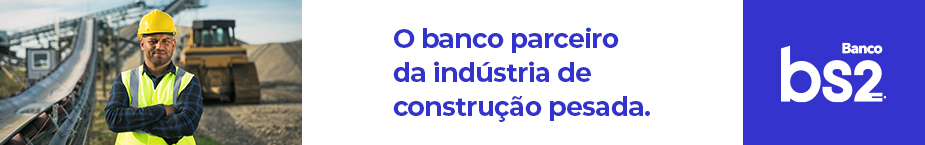 SERRO CÂMARA MUNICIPAL TOMADA DE PREÇO Nº 001/2022 PROCESSO LICITATÓRIO Nº 002/2022Aviso de Licitação - A Câmara Municipal de Serro torna público que fará realizar Processo Licitatório nº 002/2022, Tomada de Preços nº 001/2022. Objeto: Contratação de empresa especializada para execução de obras de construção da nova sede da Câmara Municipal dos Vereadores de Serro/MG. Entrega dos envelopes até as 09:00hs do dia 25 de outubro de 2022. Abertura de envelopes às 09:00hs do dia 25 de outubro de 2022. Informações pelo telefone (38) 3541-1284; site: www.camaraserro.mg.gov.br e e-mail: camara.serro@hotmail.com, em horário comercial. TEÓFILO OTONI - CÂMARA MUNICIPAL AVISO DE LICITAÇÃO. TOMADA DE PREÇOS Nº 004/2022. A Câmara Municipal de Teófilo Otoni/ MG torna pública a realização da tomada de preços n° 004/2022, cujo objeto é a contratação de empresa para execução dos serviços de reforma do piso da Câmara Municipal de Teófilo Otoni. Data da sessão: 24/10/2022, 09 horas. Edital poderá ser obtido através do site: teofilootoni.mg.leg.br ou solicitado através do e-mail: licitacao@teofilootoni.mg.leg.br. Informações complementares na sede da Câmara Municipal de Teófilo Otoni, Praça Tiradentes, nº 170, Centro. T. Otoni.MUNICÍPIO DE TIROS - TOMADA DE PREÇOS Nº 07/2022. Objeto: contratação de empresa para execução da reforma e ampliação do Hospital Municipal conceição alhares. Data de Abertura dos envelopes será dia 08/11/2022 às 09h00min. edital completo e mais informações poderão ser obtidos na sede da prefeitura Municipal de Tiros, na raça anto Antônio, nº 170, entro. Telefone: (34) 3853-1221/1102 e endereço eletrônico: www.tiros.mg.gov.Br. ESTADO DA BAHIASECRETARIA DE INFRAESTRUTURA - TOMADA DE PREÇOS Nº 153/2022 Tipo: Menor Preço. Abertura: 26/10/2022 às 14h30min. Objeto: Pavimentação em TSD - Acesso ao Povoado de Caldeirão da Serra ao Distrito Serra da Canabrava, município de Uauá, extensão 1,68 km. Família: 07.19. TOMADA DE PREÇOS Nº 154/2022 Tipo: Menor Preço. Abertura: 27/10/2022 às 15h30min. Objeto: Contratação de Empresa Especializada para Execução das obras civis e de urbanização do Novo Terminal Rodoviário de Itororó-BA. Família: 07.05. CONCORRÊNCIA Nº 305/2022 Tipo: Menor Preço. Abertura: 10/11/2022 às 09h30min. Objeto: Obra de Arte Especial sobre a BA-099 - Estrada do Coco, área total: 600,00 m². Família: 07.23. CONCORRÊNCIA Nº 306/2022 Tipo: Menor Preço. Abertura: 10/11/2022 às 10h30min. Objeto: Pavimentação em CBUQ - Estrada do Cazuqui, ligação: BR.101 - Coração de Maria, extensão 6,82 km. Família: 07.19. CONCORRÊNCIA Nº 307/2022 Tipo: Menor Preço. Abertura: 11/11/2022 às 09h30min. Objeto: Construção de Ponte sobre o rio Vaza Barris na BA120, no município de Uauá. Extensão 160 m. Família: 07.23. Local: Comissão Permanente de Licitação - CPL - SEINFRA, Av. Luiz Viana Filho, nº 440 - 4ª Avenida - Centro Administrativo da Bahia - Prédio Anexo - 1º andar - Ala B, Salvador-Ba. Os interessados poderão obter informações no endereço supracitado, de segunda a sexta-feira, das 8h30min às 12h00min e das 13h30min às 17h30min. maiores esclarecimentos no telefone (71)3115-2174, no site: www.infraestrutura.ba.gov.br e e-mail: cpl@infra.ba.gov.br. PREFEITURA MUNICIPAL DE CAMAÇARI AVISO DE LICITAÇÃO CONCORRÊNCIA Nº 15/2022 Reedição O MUNICÍPIO DE CAMAÇARI, através da Comissão Permanente de Licitação - COMPEL, torna público aos interessados, que realizará licitação na modalidade de Concorrência nº 015/2022 - Tipo: Menor Preço por Lote. Objeto: Contratação de empresa especializada na execução dos serviços de Pavimentação Asfáltica em CBUQ e sistema de drenagem de águas pluviais em Estradas Vicinais (Lote I e II ) no Município de Camaçari - Ba. Abertura: dia 08 de novembro de 2022. Horário: às 09:00hs. Local: Auditório do Prédio da Secretaria de Saúde (prédio vermelho) térreo, Centro Administrativo, Camaçari - Bahia. O Edital e demais anexos/Informações estão disponíveis no site: www.compras.camacari.ba.gov.br. Tel: (71) 3621-6879 – Camaçari.ESTADO DO RIO DE JANEIROPREFEITURA MUNICIPAL DE MACAÉ AVISO DE LICITAÇÃO CONCORRÊNCIA PÚBLICA SEMINF Nº 26/2022 O Município de Macaé, através da Comissão Especial de Licitação da Secretaria Municipal de Infraestrutura, torna público, que fará O Município de Macaé, através da Comissão Especial de Licitação da Secretaria Municipal de Infraestrutura, torna público, que fará realizar no dia 08 de Novembro de 2022, às 10:00h, no Auditório do Paço Municipal, sito à Av. Presidente Feliciano Sodré, 534, Térreo, Centro na cidade de Macaé/RJ, a CONCORRÊNCIA PÚBLICA - SEMINF Nº 026/2022 do tipo MENOR PREÇO GLOBAL, sob o regime de EXECUÇ ÃO INDIRETA EMPREITADA POR PREÇO UNITÁRIO de acordo com as Leis em vigência. O Edital, seus anexos e demais informações estarão disponíveis para download no site do Município de Macaé (www.macae.rj.gov.br). O edital também estará disponível na sala da Comissão Especial de Licitações - SEMINF, na Secretaria Municipal Adjunta de Obras, sito Avenida Camilo Nogueira da Gama, n°250, Novo Botafogo, Macaé-RJ, através de pessoa credenciada e com carimbo do CNPJ, de segunda a sexta-feira, tel. contato (22) 2757-6027. Conforme orientações de adoção de medidas preventivas para contenção do coronavírus no Município de Macaé na sexta-feira o horário funcionamento será de 08:00hs as 12:00hs. Objeto: Contratação de empresa especializada para execução de serviços de natureza contínua de recomposição de paralelos danificados na cidade de Mac a é - R J, abrangendo todo o perímetro urbano, região serrana e distritos, com fornecimento e aplicação de materiais, mão de obra e equipamentos.- PATROCÍNIO INSTITUCIONAL-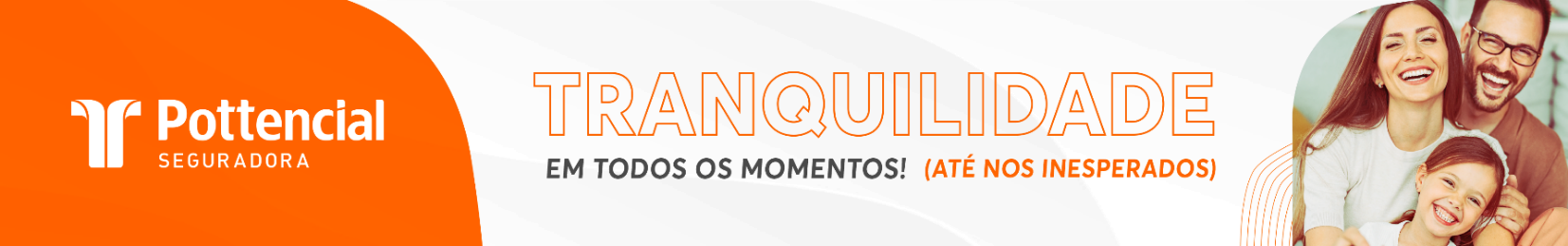 PREFEITURA MUNICIPAL DE SAQUAREMA -  CONCORRÊNCIA PÚBLICA Nº 5/2022 O Presidente da CPL do Município de Saquarema, comunica aos interessados a continuidade do certame com a divulgação do resultado de recurso administrativo e abertura dos envelopes de proposta da concorrência pública n° 005/2022. Objeto: contratação empresa de serviços de engenharia, com fornecimento de material e de mão de obra, para execução de pavimentação, sinalização e drenagem de águas pluviais da Rua Des. Pache Faria e outros logradouros - Porto da Roça I - Saquarema/RJ, conforme processo administrativo nº 4.007/2022. Tipo de licitação: Concorrência Pública. Data da Licitação: 07/10/2022. Horário: Às 9:15 horas. Local: Rua Coronel Madureira, 77 - CEP 28990-756 - Centro - Saquarema. Telefone: (22) 2655-6400, ramal 215.PREFEITURA MUNICIPAL DE VASSOURAS AVISO DE ADIAMENTO CONCORRÊNCIA PÚBLICA Nº 2/2022 Torno público, nos termos da Lei 8.666/93, que a licitação na modalidade Concorrência nº 002/2022, que tem como objeto a Contratação de empresa especializada para execução de obras de contenção de estabilização de encostas, sito ao morro da pedreira, no município de Vassouras-RJ com abertura prevista para o dia 10/10/2022, às 10:00h, FICA ADIADA para o dia 13/10/2022 às 10:00h, por motivo de ponto facultativo, conforme decreto nº 5.236/2022, Edital disponível à Av. Otávio Gomes, 395, Centro, das 10h às 16h - 2ª a 6ª feira. Tel.: (24) 2491-9000, licitacaovassouras@gmail.com, www.vassouras.rj.gov.br.ESTADO DE SÃO PAULOPREFEITURA MUNICIPAL DE FERNANDÓPOLIS - CONCORRÊNCIA Nº 11/2022 REPETIÇÃO EDITAL Nº 028/2.022 A PREFEITURA MUNICIPAL DE FERNANDÓPOLIS/SP, FAZ SABER, a todos quantos o presente Edital virem ou dele conhecimento tiverem, que se acha aberta CONCORRÊNCIA PÚBLICA pelo critério de menor preço global por lote, para a Contratação de empresa especializada para execução de reforma e ampliação de prédios públicos, conforme Termo de Referência, com fornecimento de material e mão de obra; conforme Memorial Descritivo, Memória de Cálculo, Planilha Orçamentária, Cronograma Físico-Financeiro e Projetos. ABERTURA às 09:00 horas do dia 07 (sete) de novembro de 2022. O EDITAL COMPLETO e maiores informações serão fornecidos no Departamento de Compras e Licitações, sito à Rua Porto Alegre, nº 350, Jardim Santa Rita, em horários de expediente: das 08h00 às 17h00; pelo telefone 17-3465-0150, site: www.fernandopolis.sp.gov.br ou pelo e-mail: compras@fernandopolis.sp.gov.br.AVISO DE LICITAÇÃO CONCORRÊNCIA Nº 10/2022 Repetição EDITAL Nº 025/2022 A PREFEITURA MUNICIPAL DE FERNANDÓPOLIS/SP, FAZ SABER, a todos quantos o presente Edital virem ou dele conhecimento tiverem, que se acha aberta CC PÚBLICA pelo critério de menor preço global, para a Contratação de empresa especializada para execução de pavimentação asfáltica, drenagem e sinalização para abertura da nova alça de acesso da SP-320 - Rodovia Euclides da Cunha, localizado na Avenida Marginal Luiz Brambatti com a SP-320 (km 551 + 52,68 m), com fornecimento de material e mão de obra; conforme Memorial Descritivo, Memorial de Cálculo, Orçamento, Cronograma Físico - Financeiro e Projetos. ABERTURA às 09:00 horas do dia 09 (nove) de novembro de 2022. O EDITAL COMPLETO e maiores informações serão fornecidos no Departamento de Compras e Licitações, sito à Rua Porto Alegre, nº 350, Jardim Santa Rita, em horários de expediente: das 08h00 às 17h00; pelo telefone 17-3465-0150, site: www.fernandopolis.sp.gov.br ou pelo e-mail: compras@fernandopolis.sp.gov.br.- PUBLICIDADE -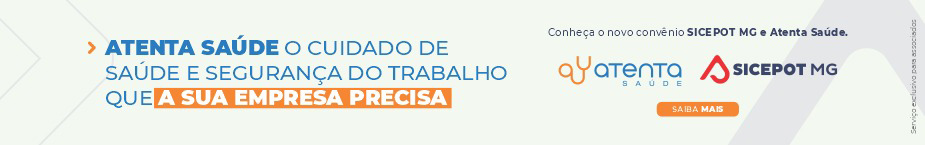  ÓRGÃO LICITANTE: SMOBI ÓRGÃO LICITANTE: SMOBIEDITAL: LICITAÇÃO SMOBI 077/2022 – PREGÃO ELETRÔNICO UASG: 984123 PROCESSO Nº 01-053.335/22-63EDITAL: LICITAÇÃO SMOBI 077/2022 – PREGÃO ELETRÔNICO UASG: 984123 PROCESSO Nº 01-053.335/22-63EDITAL: LICITAÇÃO SMOBI 077/2022 – PREGÃO ELETRÔNICO UASG: 984123 PROCESSO Nº 01-053.335/22-63EDITAL: LICITAÇÃO SMOBI 077/2022 – PREGÃO ELETRÔNICO UASG: 984123 PROCESSO Nº 01-053.335/22-63Endereço: Rua dos Guajajaras, 1107 – 14° andar - Centro, Belo Horizonte - MG, 30180-105Informações: Telefone: (31) 3277-8102 - (31) 3277-5020 - Sites: www.licitacoes.caixa.gov.br e www.pbh.gov.br - E-mail cpl.sudecap@pbh.gov.br Endereço: Rua dos Guajajaras, 1107 – 14° andar - Centro, Belo Horizonte - MG, 30180-105Informações: Telefone: (31) 3277-8102 - (31) 3277-5020 - Sites: www.licitacoes.caixa.gov.br e www.pbh.gov.br - E-mail cpl.sudecap@pbh.gov.br Endereço: Rua dos Guajajaras, 1107 – 14° andar - Centro, Belo Horizonte - MG, 30180-105Informações: Telefone: (31) 3277-8102 - (31) 3277-5020 - Sites: www.licitacoes.caixa.gov.br e www.pbh.gov.br - E-mail cpl.sudecap@pbh.gov.br Endereço: Rua dos Guajajaras, 1107 – 14° andar - Centro, Belo Horizonte - MG, 30180-105Informações: Telefone: (31) 3277-8102 - (31) 3277-5020 - Sites: www.licitacoes.caixa.gov.br e www.pbh.gov.br - E-mail cpl.sudecap@pbh.gov.br Endereço: Rua dos Guajajaras, 1107 – 14° andar - Centro, Belo Horizonte - MG, 30180-105Informações: Telefone: (31) 3277-8102 - (31) 3277-5020 - Sites: www.licitacoes.caixa.gov.br e www.pbh.gov.br - E-mail cpl.sudecap@pbh.gov.br Endereço: Rua dos Guajajaras, 1107 – 14° andar - Centro, Belo Horizonte - MG, 30180-105Informações: Telefone: (31) 3277-8102 - (31) 3277-5020 - Sites: www.licitacoes.caixa.gov.br e www.pbh.gov.br - E-mail cpl.sudecap@pbh.gov.br Objeto: Serviços Comuns de Engenharia para Implantação de Jardim de Chuva. MODALIDADE: PREGÃO ELETRÔNICO TIPO: MENOR PREÇO MODO DE DISPUTA: ABERTO OBTENÇÃO DO EDITAL: O edital e seus anexos encontram-se disponíveis para acesso dos interessados no site da PBH, no link licitações e editais (https://prefeitura.pbh.gov.br/licitacoes) e no Portal de Compras do Governo Federal (https://comprasgovernamentais.gov.br). CONSULTAS DE CARÁTER TÉCNICO OU LEGAL E IMPUGNAÇÕES: CONFORME ITEM 5 E 6 DO EDITAL. Objeto: Serviços Comuns de Engenharia para Implantação de Jardim de Chuva. MODALIDADE: PREGÃO ELETRÔNICO TIPO: MENOR PREÇO MODO DE DISPUTA: ABERTO OBTENÇÃO DO EDITAL: O edital e seus anexos encontram-se disponíveis para acesso dos interessados no site da PBH, no link licitações e editais (https://prefeitura.pbh.gov.br/licitacoes) e no Portal de Compras do Governo Federal (https://comprasgovernamentais.gov.br). CONSULTAS DE CARÁTER TÉCNICO OU LEGAL E IMPUGNAÇÕES: CONFORME ITEM 5 E 6 DO EDITAL. Objeto: Serviços Comuns de Engenharia para Implantação de Jardim de Chuva. MODALIDADE: PREGÃO ELETRÔNICO TIPO: MENOR PREÇO MODO DE DISPUTA: ABERTO OBTENÇÃO DO EDITAL: O edital e seus anexos encontram-se disponíveis para acesso dos interessados no site da PBH, no link licitações e editais (https://prefeitura.pbh.gov.br/licitacoes) e no Portal de Compras do Governo Federal (https://comprasgovernamentais.gov.br). CONSULTAS DE CARÁTER TÉCNICO OU LEGAL E IMPUGNAÇÕES: CONFORME ITEM 5 E 6 DO EDITAL. Objeto: Serviços Comuns de Engenharia para Implantação de Jardim de Chuva. MODALIDADE: PREGÃO ELETRÔNICO TIPO: MENOR PREÇO MODO DE DISPUTA: ABERTO OBTENÇÃO DO EDITAL: O edital e seus anexos encontram-se disponíveis para acesso dos interessados no site da PBH, no link licitações e editais (https://prefeitura.pbh.gov.br/licitacoes) e no Portal de Compras do Governo Federal (https://comprasgovernamentais.gov.br). CONSULTAS DE CARÁTER TÉCNICO OU LEGAL E IMPUGNAÇÕES: CONFORME ITEM 5 E 6 DO EDITAL. DATAS: RECEBIMENTO DAS PROPOSTAS EXCLUSIVAMENTE POR MEIO ELETRÔNICO: ATÉ AS 10:00H DO DIA 26/10/2022. JULGAMENTO DAS PROPOSTAS EM MEIO ELETRÔNICO: A PARTIR DAS 10:00H DO DIA 26/10/2022.DATAS: RECEBIMENTO DAS PROPOSTAS EXCLUSIVAMENTE POR MEIO ELETRÔNICO: ATÉ AS 10:00H DO DIA 26/10/2022. JULGAMENTO DAS PROPOSTAS EM MEIO ELETRÔNICO: A PARTIR DAS 10:00H DO DIA 26/10/2022.VALORESVALORESVALORESVALORESVALORESVALORESValor Estimado da ObraCapital Social Capital Social Garantia de PropostaGarantia de PropostaValor do EditalR$ 768.001,61R$ -R$ -R$ -R$ -R$ -CAPACIDADE TÉCNICA: Atestado de Capacidade Técnico-Profissional fornecido por pessoa jurídica de direito público ou privado, devidamente registrado na entidade profissional competente, de que o profissional, comprovadamente integrante do quadro permanente do Licitante, executou, na qualidade de responsável técnico, serviços de paisagismo.CAPACIDADE TÉCNICA: Atestado de Capacidade Técnico-Profissional fornecido por pessoa jurídica de direito público ou privado, devidamente registrado na entidade profissional competente, de que o profissional, comprovadamente integrante do quadro permanente do Licitante, executou, na qualidade de responsável técnico, serviços de paisagismo.CAPACIDADE TÉCNICA: Atestado de Capacidade Técnico-Profissional fornecido por pessoa jurídica de direito público ou privado, devidamente registrado na entidade profissional competente, de que o profissional, comprovadamente integrante do quadro permanente do Licitante, executou, na qualidade de responsável técnico, serviços de paisagismo.CAPACIDADE TÉCNICA: Atestado de Capacidade Técnico-Profissional fornecido por pessoa jurídica de direito público ou privado, devidamente registrado na entidade profissional competente, de que o profissional, comprovadamente integrante do quadro permanente do Licitante, executou, na qualidade de responsável técnico, serviços de paisagismo.CAPACIDADE TÉCNICA: Atestado de Capacidade Técnico-Profissional fornecido por pessoa jurídica de direito público ou privado, devidamente registrado na entidade profissional competente, de que o profissional, comprovadamente integrante do quadro permanente do Licitante, executou, na qualidade de responsável técnico, serviços de paisagismo.CAPACIDADE TÉCNICA: Atestado de Capacidade Técnico-Profissional fornecido por pessoa jurídica de direito público ou privado, devidamente registrado na entidade profissional competente, de que o profissional, comprovadamente integrante do quadro permanente do Licitante, executou, na qualidade de responsável técnico, serviços de paisagismo.CAPACIDADE OPERACIONAL: Atestado(s) de Capacidade Técnico-Operacional fornecido(s) por pessoa(s) jurídica(s) de direito público ou privado, comprovando que o Licitante executou diretamente serviços de paisagismo.CAPACIDADE OPERACIONAL: Atestado(s) de Capacidade Técnico-Operacional fornecido(s) por pessoa(s) jurídica(s) de direito público ou privado, comprovando que o Licitante executou diretamente serviços de paisagismo.CAPACIDADE OPERACIONAL: Atestado(s) de Capacidade Técnico-Operacional fornecido(s) por pessoa(s) jurídica(s) de direito público ou privado, comprovando que o Licitante executou diretamente serviços de paisagismo.CAPACIDADE OPERACIONAL: Atestado(s) de Capacidade Técnico-Operacional fornecido(s) por pessoa(s) jurídica(s) de direito público ou privado, comprovando que o Licitante executou diretamente serviços de paisagismo.CAPACIDADE OPERACIONAL: Atestado(s) de Capacidade Técnico-Operacional fornecido(s) por pessoa(s) jurídica(s) de direito público ou privado, comprovando que o Licitante executou diretamente serviços de paisagismo.CAPACIDADE OPERACIONAL: Atestado(s) de Capacidade Técnico-Operacional fornecido(s) por pessoa(s) jurídica(s) de direito público ou privado, comprovando que o Licitante executou diretamente serviços de paisagismo.ÍNDICES ECONÔMICOS: Conforme edital.ÍNDICES ECONÔMICOS: Conforme edital.ÍNDICES ECONÔMICOS: Conforme edital.ÍNDICES ECONÔMICOS: Conforme edital.ÍNDICES ECONÔMICOS: Conforme edital.ÍNDICES ECONÔMICOS: Conforme edital.OBSERVAÇÕES: https://prefeitura.pbh.gov.br/obras-e-infraestrutura/licitacao/pregao-eletronico-077-2022 OBSERVAÇÕES: https://prefeitura.pbh.gov.br/obras-e-infraestrutura/licitacao/pregao-eletronico-077-2022 OBSERVAÇÕES: https://prefeitura.pbh.gov.br/obras-e-infraestrutura/licitacao/pregao-eletronico-077-2022 OBSERVAÇÕES: https://prefeitura.pbh.gov.br/obras-e-infraestrutura/licitacao/pregao-eletronico-077-2022 OBSERVAÇÕES: https://prefeitura.pbh.gov.br/obras-e-infraestrutura/licitacao/pregao-eletronico-077-2022 OBSERVAÇÕES: https://prefeitura.pbh.gov.br/obras-e-infraestrutura/licitacao/pregao-eletronico-077-2022  ÓRGÃO LICITANTE: SMOBI ÓRGÃO LICITANTE: SMOBIEDITAL: LICITAÇÃO PREGÃO ELETRÔNICO DQ 029/2022 PROCESSO Nº 01-049.109/22-50EDITAL: LICITAÇÃO PREGÃO ELETRÔNICO DQ 029/2022 PROCESSO Nº 01-049.109/22-50EDITAL: LICITAÇÃO PREGÃO ELETRÔNICO DQ 029/2022 PROCESSO Nº 01-049.109/22-50EDITAL: LICITAÇÃO PREGÃO ELETRÔNICO DQ 029/2022 PROCESSO Nº 01-049.109/22-50Endereço: Rua dos Guajajaras, 1107 – 14° andar - Centro, Belo Horizonte - MG, 30180-105Informações: Telefone: (31) 3277-8102 - (31) 3277-5020 - Sites: www.licitacoes.caixa.gov.br e www.pbh.gov.br - E-mail cpl.sudecap@pbh.gov.br Endereço: Rua dos Guajajaras, 1107 – 14° andar - Centro, Belo Horizonte - MG, 30180-105Informações: Telefone: (31) 3277-8102 - (31) 3277-5020 - Sites: www.licitacoes.caixa.gov.br e www.pbh.gov.br - E-mail cpl.sudecap@pbh.gov.br Endereço: Rua dos Guajajaras, 1107 – 14° andar - Centro, Belo Horizonte - MG, 30180-105Informações: Telefone: (31) 3277-8102 - (31) 3277-5020 - Sites: www.licitacoes.caixa.gov.br e www.pbh.gov.br - E-mail cpl.sudecap@pbh.gov.br Endereço: Rua dos Guajajaras, 1107 – 14° andar - Centro, Belo Horizonte - MG, 30180-105Informações: Telefone: (31) 3277-8102 - (31) 3277-5020 - Sites: www.licitacoes.caixa.gov.br e www.pbh.gov.br - E-mail cpl.sudecap@pbh.gov.br Endereço: Rua dos Guajajaras, 1107 – 14° andar - Centro, Belo Horizonte - MG, 30180-105Informações: Telefone: (31) 3277-8102 - (31) 3277-5020 - Sites: www.licitacoes.caixa.gov.br e www.pbh.gov.br - E-mail cpl.sudecap@pbh.gov.br Endereço: Rua dos Guajajaras, 1107 – 14° andar - Centro, Belo Horizonte - MG, 30180-105Informações: Telefone: (31) 3277-8102 - (31) 3277-5020 - Sites: www.licitacoes.caixa.gov.br e www.pbh.gov.br - E-mail cpl.sudecap@pbh.gov.br Objeto: Destinado à ampla concorrência. A Secretaria Municipal de Obras e Infraestrutura torna público que fará realizar procedimento licitatório na Modalidade Pregão, na forma eletrônica, do Tipo Menor preço, aferido de forma Global, para Contratação de serviços comuns de engenharia para recuperação funcional do pavimento e sinalização das Avenidas Presidente Tancredo Neves, Heráclito Mourão de Miranda e Altamiro Avelino Soares. A licitação será composta de apenas um lote, conforme especificações e quantidades contidas nos anexos deste edital. O pregão eletrônico será realizado em sessão pública por meio da INTERNET. Objeto: Destinado à ampla concorrência. A Secretaria Municipal de Obras e Infraestrutura torna público que fará realizar procedimento licitatório na Modalidade Pregão, na forma eletrônica, do Tipo Menor preço, aferido de forma Global, para Contratação de serviços comuns de engenharia para recuperação funcional do pavimento e sinalização das Avenidas Presidente Tancredo Neves, Heráclito Mourão de Miranda e Altamiro Avelino Soares. A licitação será composta de apenas um lote, conforme especificações e quantidades contidas nos anexos deste edital. O pregão eletrônico será realizado em sessão pública por meio da INTERNET. Objeto: Destinado à ampla concorrência. A Secretaria Municipal de Obras e Infraestrutura torna público que fará realizar procedimento licitatório na Modalidade Pregão, na forma eletrônica, do Tipo Menor preço, aferido de forma Global, para Contratação de serviços comuns de engenharia para recuperação funcional do pavimento e sinalização das Avenidas Presidente Tancredo Neves, Heráclito Mourão de Miranda e Altamiro Avelino Soares. A licitação será composta de apenas um lote, conforme especificações e quantidades contidas nos anexos deste edital. O pregão eletrônico será realizado em sessão pública por meio da INTERNET. Objeto: Destinado à ampla concorrência. A Secretaria Municipal de Obras e Infraestrutura torna público que fará realizar procedimento licitatório na Modalidade Pregão, na forma eletrônica, do Tipo Menor preço, aferido de forma Global, para Contratação de serviços comuns de engenharia para recuperação funcional do pavimento e sinalização das Avenidas Presidente Tancredo Neves, Heráclito Mourão de Miranda e Altamiro Avelino Soares. A licitação será composta de apenas um lote, conforme especificações e quantidades contidas nos anexos deste edital. O pregão eletrônico será realizado em sessão pública por meio da INTERNET. DATAS: Credenciamento até: 08h do dia 25/10/2022Lançamento de proposta comercial e documentação de habilitação: 08h30min do dia 25/10/2022Abertura da sessão pública de lances: 09h do dia 25/10/2022DATAS: Credenciamento até: 08h do dia 25/10/2022Lançamento de proposta comercial e documentação de habilitação: 08h30min do dia 25/10/2022Abertura da sessão pública de lances: 09h do dia 25/10/2022VALORESVALORESVALORESVALORESVALORESVALORESValor Estimado da ObraCapital Social Capital Social Garantia de PropostaGarantia de PropostaValor do EditalR$ 42.175.462,73R$ -R$ -R$ -R$ -R$ -CAPACIDADE TÉCNICA: Atestado de Capacidade Técnico-Profissional fornecido por pessoa jurídica de direito público ou privado, devidamente registrado na entidade profissional competente, de que o profissional, comprovadamente integrante do quadro permanente do Licitante, executou, na qualidade de responsável técnico, serviços de restauração de pavimento em vias urbanas ou serviços de pavimentação/recuperação asfáltica em vias urbanas.CAPACIDADE TÉCNICA: Atestado de Capacidade Técnico-Profissional fornecido por pessoa jurídica de direito público ou privado, devidamente registrado na entidade profissional competente, de que o profissional, comprovadamente integrante do quadro permanente do Licitante, executou, na qualidade de responsável técnico, serviços de restauração de pavimento em vias urbanas ou serviços de pavimentação/recuperação asfáltica em vias urbanas.CAPACIDADE TÉCNICA: Atestado de Capacidade Técnico-Profissional fornecido por pessoa jurídica de direito público ou privado, devidamente registrado na entidade profissional competente, de que o profissional, comprovadamente integrante do quadro permanente do Licitante, executou, na qualidade de responsável técnico, serviços de restauração de pavimento em vias urbanas ou serviços de pavimentação/recuperação asfáltica em vias urbanas.CAPACIDADE TÉCNICA: Atestado de Capacidade Técnico-Profissional fornecido por pessoa jurídica de direito público ou privado, devidamente registrado na entidade profissional competente, de que o profissional, comprovadamente integrante do quadro permanente do Licitante, executou, na qualidade de responsável técnico, serviços de restauração de pavimento em vias urbanas ou serviços de pavimentação/recuperação asfáltica em vias urbanas.CAPACIDADE TÉCNICA: Atestado de Capacidade Técnico-Profissional fornecido por pessoa jurídica de direito público ou privado, devidamente registrado na entidade profissional competente, de que o profissional, comprovadamente integrante do quadro permanente do Licitante, executou, na qualidade de responsável técnico, serviços de restauração de pavimento em vias urbanas ou serviços de pavimentação/recuperação asfáltica em vias urbanas.CAPACIDADE TÉCNICA: Atestado de Capacidade Técnico-Profissional fornecido por pessoa jurídica de direito público ou privado, devidamente registrado na entidade profissional competente, de que o profissional, comprovadamente integrante do quadro permanente do Licitante, executou, na qualidade de responsável técnico, serviços de restauração de pavimento em vias urbanas ou serviços de pavimentação/recuperação asfáltica em vias urbanas.CAPACIDADE OPERACIONAL: Atestado(s) de Capacidade Técnico-Operacional fornecido(s) por pessoa(s) jurídica(s) de direito público ou privado, comprovando que o Licitante executou diretamente serviços de pavimentação com, no mínimo, as parcelas de relevância técnica e valores significativos abaixo indicados: a. Aplicação de CBUQ com CAP Borracha– 8730,79 t; (40% dos valores de planilha) b. Fresagem de revestimento asfáltico– 70415,04 m²; (40% dos valores de planilha) c. Reciclagem de pavimento– 2792,66 m³. (40% dos valores de planilha)CAPACIDADE OPERACIONAL: Atestado(s) de Capacidade Técnico-Operacional fornecido(s) por pessoa(s) jurídica(s) de direito público ou privado, comprovando que o Licitante executou diretamente serviços de pavimentação com, no mínimo, as parcelas de relevância técnica e valores significativos abaixo indicados: a. Aplicação de CBUQ com CAP Borracha– 8730,79 t; (40% dos valores de planilha) b. Fresagem de revestimento asfáltico– 70415,04 m²; (40% dos valores de planilha) c. Reciclagem de pavimento– 2792,66 m³. (40% dos valores de planilha)CAPACIDADE OPERACIONAL: Atestado(s) de Capacidade Técnico-Operacional fornecido(s) por pessoa(s) jurídica(s) de direito público ou privado, comprovando que o Licitante executou diretamente serviços de pavimentação com, no mínimo, as parcelas de relevância técnica e valores significativos abaixo indicados: a. Aplicação de CBUQ com CAP Borracha– 8730,79 t; (40% dos valores de planilha) b. Fresagem de revestimento asfáltico– 70415,04 m²; (40% dos valores de planilha) c. Reciclagem de pavimento– 2792,66 m³. (40% dos valores de planilha)CAPACIDADE OPERACIONAL: Atestado(s) de Capacidade Técnico-Operacional fornecido(s) por pessoa(s) jurídica(s) de direito público ou privado, comprovando que o Licitante executou diretamente serviços de pavimentação com, no mínimo, as parcelas de relevância técnica e valores significativos abaixo indicados: a. Aplicação de CBUQ com CAP Borracha– 8730,79 t; (40% dos valores de planilha) b. Fresagem de revestimento asfáltico– 70415,04 m²; (40% dos valores de planilha) c. Reciclagem de pavimento– 2792,66 m³. (40% dos valores de planilha)CAPACIDADE OPERACIONAL: Atestado(s) de Capacidade Técnico-Operacional fornecido(s) por pessoa(s) jurídica(s) de direito público ou privado, comprovando que o Licitante executou diretamente serviços de pavimentação com, no mínimo, as parcelas de relevância técnica e valores significativos abaixo indicados: a. Aplicação de CBUQ com CAP Borracha– 8730,79 t; (40% dos valores de planilha) b. Fresagem de revestimento asfáltico– 70415,04 m²; (40% dos valores de planilha) c. Reciclagem de pavimento– 2792,66 m³. (40% dos valores de planilha)CAPACIDADE OPERACIONAL: Atestado(s) de Capacidade Técnico-Operacional fornecido(s) por pessoa(s) jurídica(s) de direito público ou privado, comprovando que o Licitante executou diretamente serviços de pavimentação com, no mínimo, as parcelas de relevância técnica e valores significativos abaixo indicados: a. Aplicação de CBUQ com CAP Borracha– 8730,79 t; (40% dos valores de planilha) b. Fresagem de revestimento asfáltico– 70415,04 m²; (40% dos valores de planilha) c. Reciclagem de pavimento– 2792,66 m³. (40% dos valores de planilha)ÍNDICES ECONÔMICOS: Conforme edital.ÍNDICES ECONÔMICOS: Conforme edital.ÍNDICES ECONÔMICOS: Conforme edital.ÍNDICES ECONÔMICOS: Conforme edital.ÍNDICES ECONÔMICOS: Conforme edital.ÍNDICES ECONÔMICOS: Conforme edital.OBSERVAÇÕES: A disputa inicialmente se dará por 10 minutos, período em que os licitantes deverão fazer lances competitivos. Não havendo novos lances, o sistema encerrará a disputa, podendo o pregoeiro reiniciar a etapa de início de lances. Se houver lances nos últimos dois minutos, o sistema prorrogará a disputa, automaticamente, por mais dois minutos. Para participar do pregão eletrônico, os interessados deverão providenciar o cadastramento no Portal de Compras “Licitações CAIXA”. O edital poderá ser obtido pelos interessados através dos “sites” www.licitacoes.caixa.gov.br e www.pbh.gov.br. Atenção às regras trazidas pelo decreto municipal nº 17.317/2020 e inserção dos documentos de habilitação no sistema do portal da caixa econômica federal concomitantemente à inserção da proposta, anteriores ao início da sessão pública.https://prefeitura.pbh.gov.br/obras-e-infraestrutura/licitacao/pregao-eletronico-029-2022 OBSERVAÇÕES: A disputa inicialmente se dará por 10 minutos, período em que os licitantes deverão fazer lances competitivos. Não havendo novos lances, o sistema encerrará a disputa, podendo o pregoeiro reiniciar a etapa de início de lances. Se houver lances nos últimos dois minutos, o sistema prorrogará a disputa, automaticamente, por mais dois minutos. Para participar do pregão eletrônico, os interessados deverão providenciar o cadastramento no Portal de Compras “Licitações CAIXA”. O edital poderá ser obtido pelos interessados através dos “sites” www.licitacoes.caixa.gov.br e www.pbh.gov.br. Atenção às regras trazidas pelo decreto municipal nº 17.317/2020 e inserção dos documentos de habilitação no sistema do portal da caixa econômica federal concomitantemente à inserção da proposta, anteriores ao início da sessão pública.https://prefeitura.pbh.gov.br/obras-e-infraestrutura/licitacao/pregao-eletronico-029-2022 OBSERVAÇÕES: A disputa inicialmente se dará por 10 minutos, período em que os licitantes deverão fazer lances competitivos. Não havendo novos lances, o sistema encerrará a disputa, podendo o pregoeiro reiniciar a etapa de início de lances. Se houver lances nos últimos dois minutos, o sistema prorrogará a disputa, automaticamente, por mais dois minutos. Para participar do pregão eletrônico, os interessados deverão providenciar o cadastramento no Portal de Compras “Licitações CAIXA”. O edital poderá ser obtido pelos interessados através dos “sites” www.licitacoes.caixa.gov.br e www.pbh.gov.br. Atenção às regras trazidas pelo decreto municipal nº 17.317/2020 e inserção dos documentos de habilitação no sistema do portal da caixa econômica federal concomitantemente à inserção da proposta, anteriores ao início da sessão pública.https://prefeitura.pbh.gov.br/obras-e-infraestrutura/licitacao/pregao-eletronico-029-2022 OBSERVAÇÕES: A disputa inicialmente se dará por 10 minutos, período em que os licitantes deverão fazer lances competitivos. Não havendo novos lances, o sistema encerrará a disputa, podendo o pregoeiro reiniciar a etapa de início de lances. Se houver lances nos últimos dois minutos, o sistema prorrogará a disputa, automaticamente, por mais dois minutos. Para participar do pregão eletrônico, os interessados deverão providenciar o cadastramento no Portal de Compras “Licitações CAIXA”. O edital poderá ser obtido pelos interessados através dos “sites” www.licitacoes.caixa.gov.br e www.pbh.gov.br. Atenção às regras trazidas pelo decreto municipal nº 17.317/2020 e inserção dos documentos de habilitação no sistema do portal da caixa econômica federal concomitantemente à inserção da proposta, anteriores ao início da sessão pública.https://prefeitura.pbh.gov.br/obras-e-infraestrutura/licitacao/pregao-eletronico-029-2022 OBSERVAÇÕES: A disputa inicialmente se dará por 10 minutos, período em que os licitantes deverão fazer lances competitivos. Não havendo novos lances, o sistema encerrará a disputa, podendo o pregoeiro reiniciar a etapa de início de lances. Se houver lances nos últimos dois minutos, o sistema prorrogará a disputa, automaticamente, por mais dois minutos. Para participar do pregão eletrônico, os interessados deverão providenciar o cadastramento no Portal de Compras “Licitações CAIXA”. O edital poderá ser obtido pelos interessados através dos “sites” www.licitacoes.caixa.gov.br e www.pbh.gov.br. Atenção às regras trazidas pelo decreto municipal nº 17.317/2020 e inserção dos documentos de habilitação no sistema do portal da caixa econômica federal concomitantemente à inserção da proposta, anteriores ao início da sessão pública.https://prefeitura.pbh.gov.br/obras-e-infraestrutura/licitacao/pregao-eletronico-029-2022 OBSERVAÇÕES: A disputa inicialmente se dará por 10 minutos, período em que os licitantes deverão fazer lances competitivos. Não havendo novos lances, o sistema encerrará a disputa, podendo o pregoeiro reiniciar a etapa de início de lances. Se houver lances nos últimos dois minutos, o sistema prorrogará a disputa, automaticamente, por mais dois minutos. Para participar do pregão eletrônico, os interessados deverão providenciar o cadastramento no Portal de Compras “Licitações CAIXA”. O edital poderá ser obtido pelos interessados através dos “sites” www.licitacoes.caixa.gov.br e www.pbh.gov.br. Atenção às regras trazidas pelo decreto municipal nº 17.317/2020 e inserção dos documentos de habilitação no sistema do portal da caixa econômica federal concomitantemente à inserção da proposta, anteriores ao início da sessão pública.https://prefeitura.pbh.gov.br/obras-e-infraestrutura/licitacao/pregao-eletronico-029-2022 